PRESS INFORMATIONYour press contact:Jens Augustinaugustin@martor.dewww.martor.comMARTOR KGLindgesfeld 2842653 SolingenGermanyFebruary 1, 2021METAL DETECTABLE SAFETY KNIVES FROM MARTOR.NEW: THE SECUNORM PROFI40 MDP.The food and pharmaceutical industries in particular know from bitter experience that foreign bodies repeatedly enter the production process during manufacturing and further processing. This results in contaminated products, costly recalls and tarnished images. MARTOR developed its metal detectable safety knives especially for these industries, and has now expanded its range.The new SECUNORM PROFI40 MDP from the Solingen-based company MARTOR is a metal-detectable safety knife with a particularly large cutting depth. Its extremely robust handle is made of rustproof, paint-free aluminium to prevent contamination from rust or chipped paint. High-quality metal-detectable plastic is used for the knife's inner parts which, even in the minutest of particles, can be found by in-house detectors and sensors. Visual inspection is also made easier by the plastic's distinctive blue colour. The blade is stainless steel.Sensitive sectors such as the food and pharmaceutical industries opt for MDP products from the Solingen-based market leader not only to prevent potential incidents caused by contamination, but also to protect their employees from cutting injuries. For example, the GS-certified SECUNORM PROFI40 MDP is equipped with automatic blade retraction. This means the blade instantly retracts into the handle as soon as it leaves the cutting material. Users just need to take their thumb away from the slider after piercing the cutting material.With a 36 mm cutting depth, the SECUNORM PROFI40 MDP is ideal for a wide range of industrial cutting applications. Users can safely and efficiently cut multi-ply cardboard, plastic strapping bands, film and bagged goods. Even thicker material such as foam or polystyrene is no problem for the long, flexible blade. Blade changing is easy and tool-free. Further information is available at www.martor.com.Characters including spaces: 1,932Product imageSECUNORM PROFI40 MDPNO. 11900771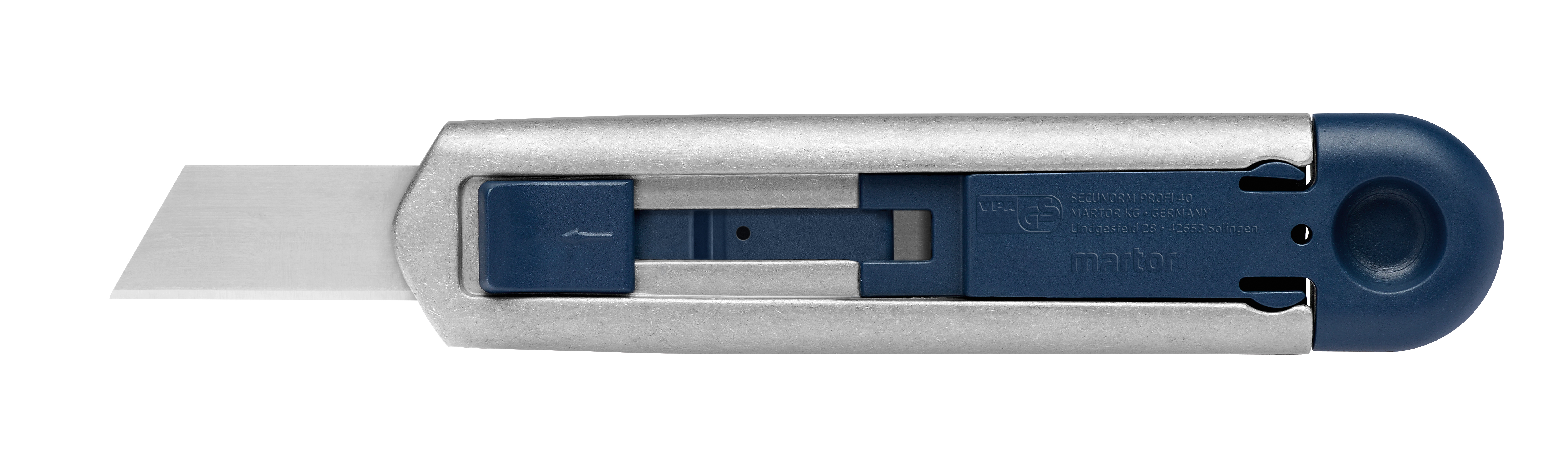 